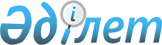 Қалалық мәслихаттың 2012 жылғы 14 желтоқсандағы № 11/90 "2013-2015 жылдарға арналған қалалық бюджет туралы" шешіміне өзгерістер енгізу туралы
					
			Күшін жойған
			
			
		
					Қарағанды облысы Балқаш қалалық мәслихатының 2013 жылғы 30 қыркүйектегі № 20/161 шешімі. Қарағанды облысының Әділет департаментінде 2013 жылғы 24 қазанда № 2408 болып тіркелді. Қолданылу мерзімінің аяқталуына байланысты күші жойылды - (Қарағанды облысы Балқаш қалалық мәслихатының 2014 жылғы 23 қаңтардағы № 23/1-23 хатымен)      Ескерту. Қолданылу мерзімінің аяқталуына байланысты күші жойылды - (Қарағанды облысы Балқаш қалалық мәслихатының 23.01.2014 № 23/1-23 хатымен).

      Қазақстан Республикасының 2008 жылғы 4 желтоқсандағы Бюджет кодексіне, Қазақстан Республикасының 2001 жылғы 23 қаңтардағы "Қазақстан Республикасындағы жергілікті мемлекеттік басқару және өзін-өзі басқару туралы" Заңына сәйкес қалалық мәслихат ШЕШТІ:



      1. Қалалық мәслихаттың 2012 жылғы 14 желтоқсандағы № 11/90 "2013-2015 жылдарға арналған қалалық бюджет туралы" шешіміне (нормативтік құқықтық актілерді мемлекеттік тіркеу Тізілімінде № 2086 болып тіркелген, 2013 жылғы 9 қаңтардағы № 3 "Балқаш өңірі", 2013 жылғы 9 қаңтардағы № 3 "Северное Прибалхашье" газеттерінде жарияланған), оған қалалық мәслихаттың 2013 жылғы 30 қаңтардағы № 12/105 "Қалалық мәслихаттың 2012 жылғы 14 желтоқсандағы № 11/90 "2013-2015 жылдарға арналған қалалық бюджет туралы" шешіміне өзгерістер енгізу туралы" шешімімен (нормативтік құқықтық актілерді мемлекеттік тіркеу Тізілімінде № 2170 болып тіркелген, 2013 жылғы 6 наурыздағы № 27 "Балқаш өңірі", 2013 жылғы 6 наурыздағы № 27 "Северное Прибалхашье" газеттерінде жарияланған), қалалық мәслихаттың 2013 жылғы 27 наурыздағы № 13/110 "Қалалық мәслихаттың 2012 жылғы 14 желтоқсандағы № 11/90 "2013-2015 жылдарға арналған қалалық бюджет туралы" шешіміне өзгерістер мен толықтыру енгізу туралы" шешімімен (нормативтік құқықтық актілерді мемлекеттік тіркеу Тізілімінде № 2310 болып тіркелген, 2013 жылғы 24 сәуірдегі № 44 "Балқаш өңірі", 2013 жылғы 24 сәуірдегі № 43 "Северное Прибалхашье" газеттерінде жарияланған), қалалық мәслихаттың 2013 жылғы 15 мамырдағы № 15/131 "Қалалық мәслихаттың 2012 жылғы 14 желтоқсандағы № 11/90 "2013-2015 жылдарға арналған қалалық бюджет туралы" шешіміне өзгерістер енгізу туралы" шешімімен (нормативтік құқықтық актілерді мемлекеттік тіркеу Тізілімінде № 2335 болып тіркелген, 2013 жылғы 12 маусымдағы № 62 "Балқаш өңірі", 2013 жылғы 12 маусымдағы № 60 "Северное Прибалхашье" газеттерінде жарияланған), қалалық мәслихаттың 2013 жылғы 5 шілдедегі № 18/149 "Қалалық мәслихаттың 2012 жылғы 14 желтоқсандағы № 11/90 "2013-2015 жылдарға арналған қалалық бюджет туралы" шешіміне өзгерістер мен толықтырулар енгізу туралы" шешімімен (нормативтік құқықтық актілерді мемлекеттік тіркеу Тізілімінде № 2367 болып тіркелген, 2013 жылғы 26 шілдедегі № 81-82 "Балқаш өңірі", 2013 жылғы 26 шілдедегі № 79-80 "Северное Прибалхашье" газеттерінде жарияланған), қалалық мәслихаттың 2013 жылғы 14 тамыздағы № 19/155 "Қалалық мәслихаттың 2012 жылғы 14 желтоқсандағы № 11/90 "2013-2015 жылдарға арналған қалалық бюджет туралы" шешіміне өзгерістер енгізу туралы" шешімімен өзгерістер мен толықтырулар енгізілген (нормативтік құқықтық актілерді мемлекеттік тіркеу Тізілімінде № 2384 болып тіркелген, 2013 жылғы 11 қыркүйектегі № 99 "Балқаш өңірі", 2013 жылғы 11 қыркүйектегі № 97 "Северное Прибалхашье" газеттерінде жарияланған), келесі өзгерістер енгізілсін:



      1) 1 тармақта:

      1) тармақшада:

      "4 701 400" сандары "4 701 260" сандарымен ауыстырылсын;

      "1 694 305" сандары "1 694 165" сандарымен ауыстырылсын;

      2) тармақшада:

      "5 211 720" сандары "5 211 580" сандарымен ауыстырылсын;



      2) 9 тармақта:

      "5 411" сандары "5 271" сандарымен ауыстырылсын;



      3) көрсетілген шешімге 1 қосымша осы шешімге 1 қосымшаға сәйкес жаңа редакцияда мазмұндалсын.



      2. Осы шешім 2013 жылдың 1 қаңтарынан бастап қолданысқа енгізіледі.      Сессия төрағасы                            А. Сыздықова      Қалалық мәслихаттың хатшысы                Қ. Рахимберлина

Қалалық мәслихаттың

2013 жылғы 30 қыркүйектегі

№ 20/161 шешіміне

1 қосымшаҚалалық мәслихаттың

2012 жылғы 14 желтоқсандағы

№ 11/90 шешіміне

1 қосымша 

2013 жылға арналған қалалық бюджет
					© 2012. Қазақстан Республикасы Әділет министрлігінің «Қазақстан Республикасының Заңнама және құқықтық ақпарат институты» ШЖҚ РМК
				СанатыСанатыСанатыСанатыСомасы, (мың теңге)СыныбыСыныбыСыныбыСомасы, (мың теңге)Iшкi сыныбыIшкi сыныбыСомасы, (мың теңге)АтауыСомасы, (мың теңге)I. Кірістер47012601Салықтық түсімдер288904101Табыс салығы9949632Жеке табыс салығы99496303Әлеуметтiк салық6366001Әлеуметтік салық63660004Меншiкке салынатын салықтар9860861Мүлiкке салынатын салықтар5661473Жер салығы2992914Көлiк құралдарына салынатын салық1206005Бірыңғай жер салығы4805Тауарларға, жұмыстарға және қызметтерге салынатын iшкi салықтар2492732Акциздер118243Табиғи және басқа да ресурстарды пайдаланғаны үшiн түсетiн түсiмдер2060574Кәсiпкерлiк және кәсiби қызметтi жүргiзгенi үшiн алынатын алымдар227585Ойын бизнесіне салық863408Заңдық мәнді іс-әрекеттерді жасағаны және (немесе) оған уәкілеттігі бар мемлекеттік органдар немесе лауазымды адамдар құжаттар бергені үшін алынатын міндетті төлемдер221191Мемлекеттік баж221192Салықтық емес түсiмдер3123501Мемлекеттік меншіктен түсетін кірістер196501Мемлекеттік кәсіпорындардың таза кірісі бөлігінің түсімдері1305Мемлекет меншігіндегі мүлікті жалға беруден түсетін кірістер1952002Мемлекеттік бюджеттен қаржыландырылатын мемлекеттік мекемелердің тауарларды (жұмыстарды, қызметтерді) өткізуінен түсетін түсімдер851Мемлекеттік бюджеттен қаржыландырылатын мемлекеттік мекемелердің тауарларды (жұмыстарды, қызметтерді) өткізуінен түсетін түсімдер8506Басқа да салықтық емес түсiмдер115001Басқа да салықтық емес түсiмдер115003Негізгі капиталды сатудан түсетін түсімдер8681903Жердi және материалдық емес активтердi сату868191Жерді сату317322Материалдық емес активтерді сату550874Трансферттердің түсімдері169416502Мемлекеттiк басқарудың жоғары тұрған органдарынан түсетiн трансферттер16941652Облыстық бюджеттен түсетiн трансферттер1694165Функционалдық топФункционалдық топФункционалдық топФункционалдық топФункционалдық топСомасы, (мың теңге)Кіші функцияКіші функцияКіші функцияКіші функцияСомасы, (мың теңге)Бюджеттік бағдарламалардың әкiмшiсiБюджеттік бағдарламалардың әкiмшiсiБюджеттік бағдарламалардың әкiмшiсiСомасы, (мың теңге)БағдарламаБағдарламаСомасы, (мың теңге)АтауыСомасы, (мың теңге)II. Шығындар521158001Жалпы сипаттағы мемлекеттiк қызметтер2155521Мемлекеттiк басқарудың жалпы функцияларын орындайтын өкiлдi, атқарушы және басқа органдар172478112Аудан (облыстық маңызы бар қала) мәслихатының аппараты19354001Аудан (облыстық маңызы бар қала) мәслихатының қызметiн қамтамасыз ету жөнiндегi қызметтер19011003Мемлекеттiк органның күрделi шығыстары343122Аудан (облыстық маңызы бар қала) әкімінің аппараты106002001Аудан (облыстық маңызы бар қала) әкiмiнiң қызметiн қамтамасыз ету жөнiндегi қызметтер97017003Мемлекеттiк органның күрделi шығыстары8985123Қаладағы аудан, аудандық маңызы бар қала, кент, ауыл, ауылдық округ әкімінің аппараты47122001Қаладағы аудан, аудандық маңызы бар қала, кент, ауыл, ауылдық округ әкiмiнiң қызметiн қамтамасыз ету жөнiндегi қызметтер44792022Мемлекеттiк органның күрделi шығыстары23302Қаржылық қызмет31100452Ауданның (облыстық маңызы бар қаланың) қаржы бөлімі31100001Ауданның (облыстық маңызы бар қаланың) бюджетін орындау және ауданның (облыстық маңызы бар қаланың) коммуналдық меншiгiн басқару саласындағы мемлекеттiк саясатты iске асыру жөнiндегi қызметтер13721003Салық салу мақсатында мүлiктi бағалауды жүргiзу2321010Жекешелендіру, коммуналдық меншікті басқару, жекешелендіруден кейінгі қызмет және осыған байланысты дауларды реттеу300011Коммуналдық меншiкке түскен мүлiктi есепке алу, сақтау, бағалау және сату14558018Мемлекеттiк органның күрделi шығыстары2005Жоспарлау және статистикалық қызмет11974453Ауданның (облыстық маңызы бар қаланың) экономика және бюджеттік жоспарлау бөлімі11974001Экономикалық саясатты, мемлекеттiк жоспарлау жүйесiн қалыптастыру және дамыту және ауданды (облыстық маңызы бар қаланы) басқару саласындағы мемлекеттiк саясатты iске асыру жөнiндегi қызметтер11377061"Заңды" тұлғалардың жарғылық капиталына мемлекеттiң қатысуы арқылы iске асырылуы жоспарланатын бюджеттiк инвестициялардың, бюджеттiк инвестициялық жобаның техникалық-экономикалық негiздемесiне экономикалық сараптамасы59702Қорғаныс93331Әскери мұқтаждар9333122Аудан (облыстық маңызы бар қала) әкімінің аппараты9333005Жалпыға бiрдей әскери мiндеттi атқару шеңберiндегi iс-шаралар933303Қоғамдық тәртіп, қауіпсіздік, құқықтық, сот, қылмыстық-атқару қызметі201319Қоғамдық тәртіп және қауіпсіздік саласындағы басқа да қызметтер20131458Ауданның (облыстық маңызы бар қаланың) тұрғын үй-коммуналдық шаруашылығы, жолаушылар көлігі және автомобиль жолдары бөлімі20131021Елдi мекендерде жол жүрісі қауiпсiздiгiн қамтамасыз ету2013104Бiлiм беру23963451Мектепке дейiнгi тәрбие және оқыту198530471Ауданның (облыстық маңызы бар қаланың) білім, дене шынықтыру және спорт бөлімі198530040Мектепке дейінгі білім беру ұйымдарында мемлекеттік білім беру тапсырысын іске асыруға1985302Бастауыш, негізгі орта және жалпы орта білім беру2084620471Ауданның (облыстық маңызы бар қаланың) білім, дене шынықтыру және спорт бөлімі2084620004Жалпы бiлiм беру1905392005Балалар мен жеткiншектерге қосымша бiлiм беру1792289Бiлiм беру саласындағы өзге де қызметтер113195471Ауданның (облыстық маңызы бар қаланың) білім, дене шынықтыру және спорт бөлімі113195009Ауданның (облыстық маңызы бар қаланың) мемлекеттiк бiлiм беру мекемелер үшiн оқулықтар мен оқу-әдiстемелiк кешендердi сатып алу және жеткiзу20493010Аудандық (қалалық) ауқымдағы мектеп олимпиадаларын және мектептен тыс iс-шараларды өткiзу4280020Жетім баланы (жетім балаларды) және ата-аналарының қамқорынсыз қалған баланы (балаларды) күтіп-ұстауға асыраушыларына ай сайынғы ақшалай қаражат төлемдері43752067Ведомстволық бағыныстағы мемлекеттік мекемелерінің және ұйымдарының күрделі шығыстары4467006Әлеуметтiк көмек және әлеуметтiк қамсыздандыру1994082Әлеуметтiк көмек163959123Қаладағы аудан, аудандық маңызы бар қала, кент, ауыл, ауылдық округ әкімінің аппараты2836003Мұқтаж азаматтарға үйiнде әлеуметтiк көмек көрсету2836451Ауданның (облыстық маңызы бар қаланың) жұмыспен қамту және әлеуметтік бағдарламалар бөлімі150377002Еңбекпен қамту бағдарламасы32601005Мемлекеттiк атаулы әлеуметтiк көмек682006Тұрғын үй көмегi5526007Жергiлiктi өкiлеттi органдардың шешiмi бойынша мұқтаж азаматтардың жекелеген топтарына әлеуметтiк көмек53591010Үйден тәрбиеленiп оқытылатын мүгедек балаларды материалдық қамтамасыз ету1544014Мұқтаж азаматтарға үйде әлеуметтiк көмек көрсету3572101618 жасқа дейiнгi балаларға мемлекеттiк жәрдемақылар2969017Мүгедектердi оңалту жеке бағдарламасына сәйкес, мұқтаж мүгедектердi мiндеттi гигиеналық құралдармен және ымдау тiлi мамандарының қызмет көрсетуiн, жеке көмекшiлермен қамтамасыз ету17743471Ауданның (облыстық маңызы бар қаланың) білім, дене шынықтыру және спорт бөлімі10746012Жергiлiктi өкiлдi органдардың шешiмi бойынша бiлiм беру ұйымдарының күндiзгi оқу нысанында және тәрбиеленушiлердi қоғамдық көлiкте (таксиден басқа) жеңiлдiкпен жол жүру түрiнде әлеуметтiк қолдау107469Әлеуметтiк көмек және әлеуметтiк қамтамасыз ету салаларындағы өзге де қызметтер35449451Ауданның (облыстық маңызы бар қаланың) жұмыспен қамту және әлеуметтік бағдарламалар бөлімі35449011Жәрдемақыларды және басқа да әлеуметтiк төлемдердi есептеу, төлеу мен жеткiзу бойынша қызметтерге ақы төлеу92407Тұрғын үй-коммуналдық шаруашылық11929861Тұрғын үй шаруашылығы604729123Қаладағы аудан, аудандық маңызы бар қала, кент, ауыл, ауылдық округ әкімінің аппараты3314007Аудандық маңызы бар қаланың, кенттің, ауылдың (селоның), ауылдық (селолық) округтің мемлекеттік тұрғын үй қорының сақталуын ұйымдастыру3314458Ауданның (облыстық маңызы бар қаланың) тұрғын үй-коммуналдық шаруашылығы, жолаушылар көлігі және автомобиль жолдары бөлімі2572005Авариялық және ескі тұрғын үйлерді бұзу2572472Ауданның (облыстық маңызы бар қаланың) құрылыс, сәулет және қала құрылысы бөлімі584925003Мемлекеттік коммуналдық тұрғын үй қорының тұрғын үйін жобалау, салу және (немесе) сатып алу584925479Ауданның (облыстық маңызы бар қаланың) тұрғын үй инспекциясы бөлiмi13918001Жергiлiктi деңгейде тұрғын үй қоры саласындағы мемлекеттiк саясатты iске асыру жөнiндегi қызметтер13270005Мемлекеттік органның күрделі шығыстары6482Коммуналдық шаруашылық138453458Ауданның (облыстық маңызы бар қаланың) тұрғын үй-коммуналдық шаруашылығы, жолаушылар көлігі және автомобиль жолдары бөлімі138453012Сумен жабдықтау және су бөлу жүйесiнiң қызмет етуi109847029Сумен жабдықтау және су бұру жүйелерін дамыту286063Елді-мекендерді көркейту449804123Қаладағы аудан, аудандық маңызы бар қала, кент, ауыл, ауылдық округ әкімінің аппараты20005008Елдi мекендерде көшелердi жарықтандыру4752009Елдi мекендердiң санитариясын қамтамасыз ету5697011Елдi мекендердi абаттандыру мен көгалдандыру9556458Ауданның (облыстық маңызы бар қаланың) тұрғын үй-коммуналдық шаруашылығы, жолаушылар көлігі және автомобиль жолдары бөлімі429799015Елдi мекендердегі көшелердi жарықтандыру43006016Елдi мекендердің санитариясын қамтамасыз ету13005017Жерлеу орындарын күтiп-ұстау және туысы жоқтарды жерлеу3546018Елдi мекендердi абаттандыру және көгалдандыру37024208Мәдениет, спорт, туризм және ақпараттық кеңістiк2862681Мәдениет саласындағы қызмет76609123Қаладағы аудан, аудандық маңызы бар қала, кент, ауыл, ауылдық округ әкімінің аппараты3880006Жергiлiктi деңгейде мәдени-демалыс жұмыстарын қолдау3880455Ауданның (облыстық маңызы бар қаланың) мәдениет және тілдерді дамыту бөлімі72729003Мәдени-демалыс жұмысын қолдау727292Спорт52216471Ауданның (облыстық маңызы бар қаланың) білім, дене шынықтыру және спорт бөлімі50911013Ұлттық және бұқаралық спорт түрлерiн дамыту36718014Аудандық (облыстық маңызы бар қалалық) деңгейде спорттық жарыстар өткiзу4133015Әртүрлi спорт түрлерi бойынша аудан (облыстық маңызы бар қала) құрама командаларының мүшелерiн дайындау және олардың облыстық спорт жарыстарына қатысуы10060472Ауданның (облыстық маңызы бар қаланың) құрылыс, сәулет және қала құрылысы бөлімі1305008Спорт және туризм объектiлерiн дамыту13053Ақпараттық кеңiстiк101862455Ауданның (облыстық маңызы бар қаланың) мәдениет және тілдерді дамыту бөлімі68702006Аудандық (қалалық) кiтапханалардың жұмыс iстеуi53671007Мемлекеттiк тiлдi және Қазақстан халықтарының басқа да тiлдерiн дамыту15031456Ауданның (облыстық маңызы бар қаланың) ішкі саясат бөлімі33160002Газеттер мен журналдар арқылы мемлекеттiк ақпараттық саясат жүргiзу жөнiндегi қызметтер20000005Телерадио хабарларын тарату арқылы мемлекеттiк ақпараттық саясатты жүргiзу жөнiндегi қызметтер131609Мәдениет, спорт, туризм және ақпараттық кеңiстiктi ұйымдастыру жөнiндегi өзге де қызметтер55581455Ауданның (облыстық маңызы бар қаланың) мәдениет және тілдерді дамыту бөлімі18053001Жергiлiктi деңгейде тiлдердi және мәдениеттi дамыту саласындағы мемлекеттiк саясатты iске асыру жөнiндегi қызметтер9633010Мемлекеттік органның күрделі шығыстары251032Ведомстволық бағыныстағы мемлекеттік мекемелерінің және ұйымдарының күрделі шығыстары8169456Ауданның (облыстық маңызы бар қаланың) ішкі саясат бөлімі37528001Жергiлiктi деңгейде ақпарат, мемлекеттiлiктi нығайту және азаматтардың әлеуметтiк сенiмдiлiгiн қалыптастыру саласында мемлекеттiк саясатты iске асыру жөнiндегi қызметтер11196003Жастар саясаты саласында іс-шараларды iске асыру2633209Отын-энергетика кешенi және жер қойнауын пайдалану894989Отын-энергетика кешенi және жер қойнауын пайдалану саласындағы басқа да қызметтер89498458Ауданның (облыстық маңызы бар қаланың) тұрғын үй-коммуналдық шаруашылығы, жолаушылар көлiгi және автомобиль жолдары бөлiмi89498019Жылу-энергетикалық жүйенi дамыту8949810Ауыл, су, орман, балық шаруашылығы, ерекше қорғалатын табиғи аумақтар, қоршаған ортаны және жануарлар дүниесін қорғау, жер қатынастары435231Ауыл шаруашылығы25466474Ауданның (облыстық маңызы бар қаланың) ауыл шаруашылығы және ветеринария бөлімі25466001Жергiлiктi деңгейде ауыл шаруашылығы және ветеринария саласындағы мемлекеттiк саясатты iске асыру жөнiндегi қызметтер16456003Мемлекеттiк органның күрделi шығыстары250005Мал көмiндiлерiнiң (биотермиялық шұңқырлардың) жұмыс iстеуiн қамтамасыз ету1613007Қаңғыбас иттер мен мысықтарды аулауды және жоюды ұйымдастыру5400012Ауыл шаруашылығы жануарларын бірдейлендіру жөніндегі іс-шараларды жүргізу17476Жер қатынастары12956463Ауданның (облыстық маңызы бар қаланың) жер қатынастары бөлімі12956001Аудан (облыстық маңызы бар қала) аумағында жер қатынастарын реттеу саласындағы мемлекеттiк саясатты iске асыру жөнiндегi қызметтер129569Ауыл, су, орман, балық шаруашылығы, қоршаған ортаны қорғау және жер қатынастары саласындағы басқа да қызметтер5101474Ауданның (облыстық маңызы бар қаланың) ауыл шаруашылығы және ветеринария бөлімі5101013Эпизоотияға қарсы iс-шаралар жүргiзу510111Өнеркәсіп, сәулет, қала құрылысы және құрылыс қызметі595642Сәулет, қала құрылысы және құрылыс қызметі59564472Ауданның (облыстық маңызы бар қаланың) құрылыс, сәулет және қала құрылысы бөлімі59564001Жергiлiктi деңгейде құрылыс, сәулет және қала құрылысы саласындағы мемлекеттiк саясатты iске асыру жөнiндегi қызметтер18564002Ақпараттық жүйелер құру26000013Аудан аумағында қала құрылысын дамытудың кешенді схемаларын, аудандық (облыстық) маңызы бар қалалардың, кенттердің және өзге де ауылдық елді мекендердің бас жоспарларын әзірлеу1500012Көлiк және коммуникация2659061Автомобиль көлiгi257222458Ауданның (облыстық маңызы бар қаланың) тұрғын үй-коммуналдық шаруашылығы, жолаушылар көлігі және автомобиль жолдары бөлімі257222022Көлiк инфрақұрылымын дамыту32150023Автомобиль жолдарының жұмыс iстеуiн қамтамасыз ету2250729Көлiк және коммуникациялар саласындағы басқа да қызметтер8684458Ауданның (облыстық маңызы бар қаланың) тұрғын үй-коммуналдық шаруашылығы, жолаушылар көлігі және автомобиль жолдары бөлімі8684024Кентiшiлiк (қалаiшiлiк), қала маңындағы ауданiшiлiк қоғамдық жолаушылар тасымалдарын ұйымдастыру4822037Әлеуметтiк маңызы бар қалалық (ауылдық), қала маңындағы және ауданiшiлiк қатынастар бойынша жолаушылар тасымалдарын субсидиялау386213Басқалар4328653Кәсiпкерлiк қызметтi қолдау және бәсекелестікті қорғау14465469Ауданның (облыстық маңызы бар қаланың) кәсіпкерлік бөлімі14465001Жергiлiктi деңгейде кәсiпкерлiк пен өнеркәсiптi дамыту саласындағы мемлекеттiк саясатты iске асыру жөнiндегi қызметтер11102004Мемлекеттік органның күрделі шығыстары33639Басқалар418400452Ауданның (облыстық маңызы бар қаланың) қаржы бөлімі40283012Ауданның (облыстық маңызы бар қаланың) жергiлiктi атқарушы органының резервi40283458Ауданның (облыстық маңызы бар қаланың) тұрғын үй-коммуналдық шаруашылығы, жолаушылар көлігі және автомобиль жолдары бөлімі352530001Жергiлiктi деңгейде тұрғын үй-коммуналдық шаруашылығы, жолаушылар көлiгi және автомобиль жолдары саласындағы мемлекеттiк саясатты iске асыру жөнiндегi қызметтер22074013Мемлекеттік органның күрделі шығыстары526085Моноқалаларды дамытудың 2012 - 2020 жылдарға арналған бағдарламасы шеңберінде бюджеттік инвестициялық жобаларды іске асыру329930471Ауданның (облыстық маңызы бар қаланың) білім, дене шынықтыру және спорт бөлімі25587001Бiлiм, дене шынықтыру және спорт бөлiмi қызметiн қамтамасыз ету22487018Мемлекеттiк органның күрделi шығыстары310014Борышқа қызмет көрсету1101Борышқа қызмет көрсету110452Ауданның (облыстық маңызы бар қаланың) қаржы бөлімі110013Жергілікті атқарушы органдардың облыстық бюджеттен қарыздар бойынша сыйақылар мен өзге де төлемдерді төлеу бойынша борышына қызмет көрсету11015Трансферттер911Трансферттер91452Ауданның (облыстық маңызы бар қаланың) қаржы бөлімі91006Нысаналы пайдаланылмаған (толық пайдаланылмаған) трансферттерді қайтару91III. Таза бюджеттік кредиттеу0Бюджеттiк кредиттер0Бюджеттiк кредиттердi өтеу0IV. Қаржы активтерімен операциялар бойынша сальдо26920Қаржы активтерін сатып алу2841313Басқалар284139Басқалар28413458Ауданның (облыстық маңызы бар қаланың) тұрғын үй-коммуналдық шаруашылығы, жолаушылар көлігі және автомобиль жолдары бөлімі28413065Заңды тұлғалардың жарғылық капиталын қалыптастыру немесе ұлғайту28413Мемлекеттің қаржы активтерін сатудан түсетін түсімдер1493V. Бюджет тапшылығы (профициті)-537240VI. Бюджет тапшылығын қаржыландыру (профицитін пайдалану)537240Қарыздар түсімі453000Қарыздарды өтеу0СанатыСанатыСанатыСанатыСомасы, (мың теңге)СыныбыСыныбыСыныбыСомасы, (мың теңге)Iшкi сыныбыIшкi сыныбыСомасы, (мың теңге)АтауыСомасы, (мың теңге)8Бюджет қаражаттарының пайдаланылатын қалдықтары8424001Бюджет қаражаты қалдықтары842401Бюджет қаражатының бос қалдықтары84240